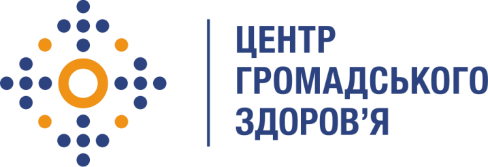 Державна установа
«Центр громадського здоров’я Міністерства охорони здоров’я України» оголошує конкурс на відбір консультанта з покращення даних епіднагляду за ГПЗ та ТГРІ на регіональному рівнів рамках проекту «Надання підтримки Центру громадського здоров’я МОЗ України для зміцнення та розбудови спроможності системи охорони здоров’я для здійснення кращого моніторингу, епідеміологічного нагляду, реагування на спалахи захворювання та їхньої профілактики»Назва позиції: Консультант з покращення даних епіднагляду за ГПЗ та ТГРІ на регіональному рівні (у 12 дозорних регіонах: м. Київ, Вінницька, Дніпропетровська, Запорізька, Кіровоградська, Львівська, Одеська, Рівненська, Сумська, Харківська, Чернігівська, Чернівецька).  Термін надання послуг:  грудень 2022 – червень 2023 рокуІнформація щодо установи:Головним завданнями Державної установи «Центр громадського здоров’я Міністерства охорони здоров’я України» (далі – Центр) є діяльність у сфері громадського здоров’я. Центр виконує лікувально-профілактичні, науково-практичні та організаційно-методичні функції у сфері охорони здоров’я з метою забезпечення якості лікування хворих на cоціально-небезпечні захворювання, зокрема ВІЛ/СНІД, туберкульоз, наркозалежність, вірусні гепатити тощо, попередження захворювань в контексті розбудови системи громадського здоров’я. Центр приймає участь в розробці регуляторної політики і взаємодіє з іншими міністерствами, науково-дослідними установами, міжнародними установами та громадськими організаціями, що працюють в сфері громадського здоров’я та протидії соціально небезпечним захворюванням.Завдання:Аналіз повноти та якості інформації отриманої від закладів охорони здоров’я, які залучені до мережі дозорного епіднагляду за грипоподібними захворюваннями (ГПЗ) та тяжкими гострими респіраторними інфекціями (ТГРІ) (далі – дозорні ЗОЗ).Підготовка щотижневого детального аналізу інформації отриманої від дозорних ЗОЗ та надання звітів до Центру.Проведення щоквартальних моніторингових візитів до дозорних ЗОЗ та надання звітів про візити до Центру.Виконання інших активностей направлених на покращення даних епіднагляду за грипом та ГРВІ.Вимоги до професійної компетентності:Вища освіта у сфері охорони здоров’я, епідеміології та/або громадського здоров’я (загальна гігієна, інфекційні захворювання та/або неінфекційні захворювання) або дотичній сфері.Досвід проведення дозорного епіднагляду за грипом та ГРВІ. Знання нормативних документів, пов’язаних із епідеміологічним наглядом за грипом та ГРВІ.Досвід роботи в сфері охорони здоров’я, епідеміології та/або громадського здоров’я не менше 2-х років.Відмінне знання усної та письмової ділової української мови.Високий рівень комп'ютерної грамотності: пакети Microsoft Office (Word, Excel, PowerPoint).Дисциплінованість, організованість, уважність до деталей, вміння працювати з точною інформацією.Резюме мають бути надіслані електронною поштою на електронну адресу: vacancies@phc.org.ua. В темі листа, будь ласка, зазначте: «329-2022 Консультант з покращення даних епіднагляду за ГПЗ та ТГРІ на регіональному рівні».Термін подання документів – до 2 грудня 2022 року, реєстрація документів 
завершується о 18:00.За результатами відбору резюме успішні кандидати будуть запрошені до участі у співбесіді. У зв’язку з великою кількістю заявок, ми будемо контактувати лише з кандидатами, запрошеними на співбесіду. Умови завдання та контракту можуть бути докладніше обговорені під час співбесіди.Державна установа «Центр громадського здоров’я Міністерства охорони здоров’я України» залишає за собою право повторно розмістити оголошення про конкурс, скасувати конкурс, запропонувати договір з іншою тривалістю.